No Honky TonkChoreograaf	:	Wil Bos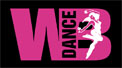 Soort Dans	:	4 wall line danceNiveau		:	IntermediateTellen 		:	64Info		:	104 Bpm  -  Intro 12 tellenMuziek		:	"No Honky Tonks" by Bastard Sons Of Johnny Cash (Album: New Old Story)Charleston, Coaster Step, Point Fwd & Side, Sailor Step ¼ Right1&2	RV tik voor, RV sweep achter, RV stap achter3&4	LV stap achter, RV sluit, LV stap voor5-6	RV tik voor, RV tik opzij7&8	RV ¼ rechtsom en kruis achter, LV stap naast, RV stap opzij [3]Charleston, Coaster Step, Point Fwd & Side, Behind Side Cross1&2	LV tik voor, LV sweep achter, LV stap achter3&4	RV stap achter, LV sluit, RV stap voor5-6	LV tik voor, LV tik opzij7&8	LV kruis achter, RV stap opzij, LV kruis over [3]Point, Touch, Heel Hook Heel Hitch, Step Back, Sailor Heel ¼ Left, Heel Switches1&2&	RV tik opzij, RV tik naast, RV tik hak voor, RV hook voor3&4	RV tik hak voor, RV hitch, RV stap achter5&6&	LV ¼ linksom en kruis achter, RV stap naast, LV tik hak voor, LV stap naast7&8&	RV tik hak voor, RV stap naast, LV tik hak voor, LV stap naast [12]Walk & Clap x2, Mambo, Kick & Clap x3, Coaster Cross1&2&	RV loop voor, klap, LV loop voor, klap3&4 	RV rock voor, LV gewicht terug, RV stap achter&5&6&	LV kick voor en klap, LV stap achter, RV kick voor en klap, RV stap achter, LV kick voor en klap7&8	LV stap achter, RV sluit, LV kruis over [12]Chassé R, ¼ L Hitch, Chassé L, ¼ L Hitch, Chassé R, Cross Rock Recover, Side1&2	RV stap opzij, LV sluit, RV stap opzij&3&4	LV ¼ linksom en hitch, LV stap opzij, RV sluit, LV stap opzij&5&6	RV ¼ linksom en hitch, RV stap opzij, LV sluit, RV stap opzij7&8	LV rock gekruist over, RV gewicht terug, LV stap opzij [6]Weave L, Cross Rock Recover, Weave R, Cross Rock Recover ¼ L1&2&	RV kruis over, LV stap opzij, RV kruis achter, LV stap opzij3&4	RV rock gekruist over, LV gewicht terug, RV stap opzij5&6&	LV kruis over, RV stap opzij, LV kruis achter, RV stap opzij7&8	LV rock gekruist over, RV gewicht terug, LV ¼ linksom en stap voor [3]	Cross & Heel Jack, Shuffle Fwd, Jazz Box ½ R1&2&	RV kruis over, LV stap iets achter, RV tik hak voor, RV stap naast3&4	LV stap voor, RV sluit aan, LV stap voor5-8	RV kruis over, LV ¼ rechtsom en stap achter, RV ¼ rechtsom en stap voor, LV stap voor [9]Cross & Heel Jack, Shuffle Fwd, Jazz Box1&2&	RV kruis over, LV stap iets achter, RV tik hak voor, RV stap naast3&4	LV stap voor, RV sluit aan, LV stap voor5-8	RV kruis over, LV stap achter, RV stap opzij, LV stap voor [9]Begin opnieuw